23 февраля 2021 г.ДЕНЬ ЗАЩИТНИКА ОТЕЧЕСТВАЭто праздник прежде всего военных, это праздник всех тех, кто защищал, защищает и готов защищать наше Отечество.	20 февраля в детском саду прошли праздничные мероприятия, посвящённые этому дню. В группе раннего возраста – интегрированное занятие «Мы шагаем как солдаты». Дети слушали маршевую музыку, учились маршировать, играли в игру «Самолеты на аэродром», совместно сделали аппликацию «Солдат в военной форме». Дети младшего возраста участвовали в музыкально-спортивном развлечении «Будущие воины». Исполнили песню «Самолет летит», танец-игру «Будущие воины», мальчишки же стремились победить в спортивных соревнованиях. Музыкально-спортивное развлечение «Будем мы солдатами» для детей старшего возраста началось с исполнении песни «Буденовец». Детвора приняла участие в командно-спортивных соревнованиях. Самых взрослых дошколят пригласили на музыкально-спортивный праздник «Мы-моряки». Там прозвучали стихи мальчиков об армии, поздравление девочек в стихотворной форме, песня «Будем моряками». Дети исполнили ритмическое перестроение «Будем мы солдатами» и танец «Яблочко». Закончился праздник «Веселыми стартами».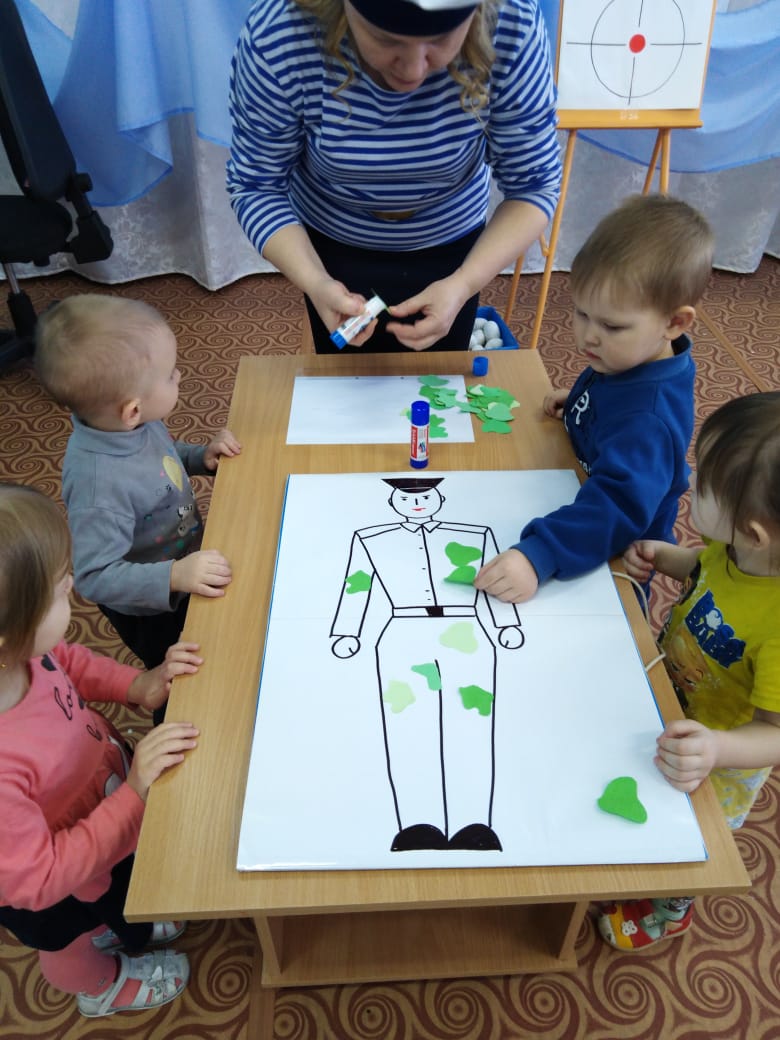 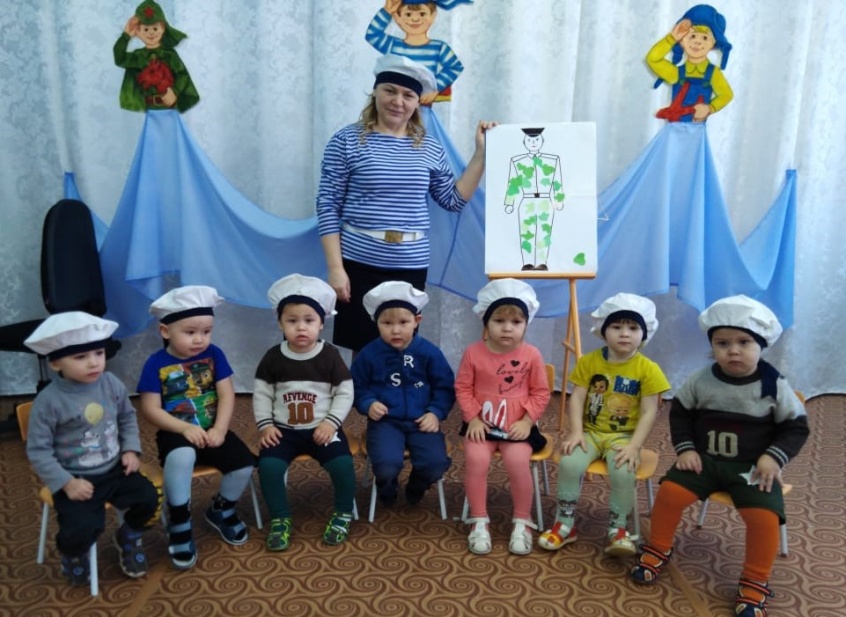 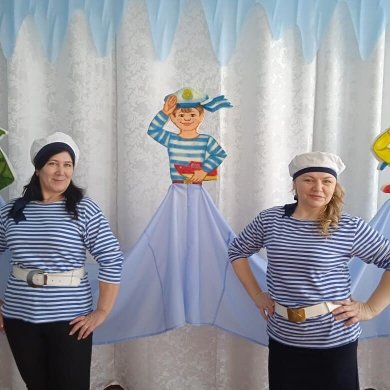 